Psychology in Russia: State of the Art, Moscow: Russian Psychological Society, Lomonosov Moscow State University, 2013, 4, 200 p.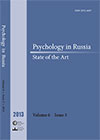 Contents:S.M. Jakupov, A.A. Tolegenova, N.S. Zhubanazarova, N.K.Toksanbaeva, M.S. Jakupov (2013). From the conceptual ideation theory on joint-dialogical cognitive activity. Psychology in Russia: State of the Art, 6(4), 82-93Уважаемые коллеги! Рады сообщить, что часть 4 тома 6 журнала Psychology in Russia. State of the Art опубликована на сайте http://psychologyinrussia.com/volumes/6_4_2013.phpБлагодарим Вас за сотрудничество!